Our Vision, Values and School Ethos Creating an ethos of achievement is central to what we do, and we work hard to establish an environment in which all our pupils, staff and members of our community are able to fulfil their potential and expectations.Vision Statement Inspiring learners to grow bright futuresRespectResponsibilityFairnessAchievementWe aim to:Foster mutual respect for others.Celebrate diversity and promote equality.Value, appreciate and care for our environment.We aim to:Recognise our responsibilities towards each other and the wider world.Deliver a relevant, challenging and engaging experiences enabling all to reach their potential.Develop skills for life and work.We aim to:Provide a safe, caring, healthy and happy learning environment for all.Ensure children can access any required support.Encourage children to be considerate and kind to all.We aim to:Encourage individual talents and an ethos of achieving all we can.Celebrate success at every level.Provide high quality learning experiences.Our aims are aligned with the United Nations Convention on the Rights of the Child. Article 3 – Best interests of the childArticle 12 – Pupil voiceArticle 13 – Freedom of expressionArticle 28 – Right to education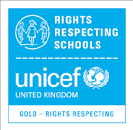 Article 29 – Goals of educationArticle 31 – Leisure, play and cultureUNCRC_summary-1_1.pdf (unicef.org.uk)Our aims are aligned with the United Nations Convention on the Rights of the Child. Article 3 – Best interests of the childArticle 12 – Pupil voiceArticle 13 – Freedom of expressionArticle 28 – Right to educationArticle 29 – Goals of educationArticle 31 – Leisure, play and cultureUNCRC_summary-1_1.pdf (unicef.org.uk)Our aims are aligned with the United Nations Convention on the Rights of the Child. Article 3 – Best interests of the childArticle 12 – Pupil voiceArticle 13 – Freedom of expressionArticle 28 – Right to educationArticle 29 – Goals of educationArticle 31 – Leisure, play and cultureUNCRC_summary-1_1.pdf (unicef.org.uk)Our aims are aligned with the United Nations Convention on the Rights of the Child. Article 3 – Best interests of the childArticle 12 – Pupil voiceArticle 13 – Freedom of expressionArticle 28 – Right to educationArticle 29 – Goals of educationArticle 31 – Leisure, play and cultureUNCRC_summary-1_1.pdf (unicef.org.uk)